Angaben Antragsteller/in:Familienname:	     					Vorname:	     	
ggf. Firma:	      					Telefonr.:	     
Straße Hausnr.:      					PLZ Ort:	     Ich beantrage eine Melderegisterauskunft über folgende Person: Familienname:	     					Name(n):	     	
Geburtsdatum:	      					Geschlecht:	     	Letzt bekannte Anschrift: Straße Hausnr.:	     					PLZ Ort: 	     	Die Auskunft wir für folgenden Zweck benötigt:	 gewerblich und für:		   privat   		      Adressabgleich			   Speicherung und Nutzung zum Adressabgleich für Dritte   		      Forderungsmanagement 	    Speicherung und Nutzung zur Adresshistorisierung   		      Aktualisierung eigener     	    Bonitätsrisikoprüfungen	 		          Bestandsdaten   		      Markt-, Meinungs- Sozialforschung   		      Adressermittlung und -weitergabe an die folgende(n) Person(en) oder Stelle(n):    		      Sonstige Zwecke:  		      Eine Verwendung für Werbung und Adresshandel erfolgt nicht.    		      Eine Verwendung für Werbung und Adresshandel ist beabsichtigt. Die Einwilligungserklärung 
	          (gem. § 44 Abs. 3 Bundesmeldegesetz) der gesuchten Person zu diesem Zweck liegt mir vor. Die Gebühr für eine einfache Melderegisterauskunft aus dem aktuellen Melderegister beträgt 10,00 Euro und ist auch in den Fällen zu entrichten, in denen die Anfrage erfolglos ist bzw. die Auskunft nicht erteilt werden kann (z.B. wegen Auskunftssperre, zu wenig Angaben um die Person eindeutig identifizieren zu können, Person nie registriert war). Die antragstellende Person auf Melderegisterauskunft erklärt sich bereit die entstehenden Kosten zu begleichen, die in Rechnung gestellt werden. _____________________________				________________________________
Ort, Datum							Unterschrift   Hinweise: Auskünfte aus dem Melderegister sind gebührenpflichtig. Die Gebühren sind auch dann zu bezahlen, wenn die erteilte Auskunft bereits bekannt ist, die gesuchte Person nicht ermittelt werden kann oder die Auskunft aus rechtlichen Gründen nicht erteilt werden kann. Wegen Nichtbeachtung der Meldepflicht stimmen die Meldeverhältnisse mit den tatsächlichen Wohnverhältnissen nicht immer überein. Eine Gewähr für die Richtigkeit der Auskunft kann nicht übernommen werden. Rechtsgrundlagen: § 44 BMG Einfache Melderegisterauskunft Wenn eine Person zu einer anderen Person oder wenn eine andere als die in § 34 Absatz 1 Satz 1 oder § 35 bezeichnete Stelle Auskunft verlangt, darf die Meldebehörde nur Auskunft über folgende Daten einzelner bestimmter Personen erteilen (einfache Melderegisterauskunft): 1. Familienname, 2. Vornamen, 3. Doktorgrad und 4. derzeitige Anschriften sowie, 5. sofern die Person verstorben ist, diese Tatsache. Sofern die Daten für gewerbliche Zwecke verwendet werden, sind diese anzugeben. Absatz 1 gilt auch, wenn Auskunft über Daten einer Vielzahl von Personen verlangt wird.Die Erteilung einer einfachen Melderegisterauskunft ist nur zulässig, wenn die Identität der Person, über die eine Auskunft begehrt wird, auf Grund der in der Anfrage mitgeteiltenAngaben über den Familiennamen, den früheren Namen, die Vornamen, das Geburtsdatum, dasGeschlecht oder eine Anschrift eindeutig festgestellt werden kann, und die Auskunft verlangende Person oder Stelle erklärt, die Daten nicht zu verwenden für Zwecke a) der Werbung oder b) des Adresshandels, es sei denn, die betroffene Person hat in die Übermittlung für jeweils diesen Zweck ausdrücklich   eingewilligt. Eine Einwilligung nach Satz 1 Nummer 2 kann gegenüber der Meldebehörde als eine generelle Einwilligung für einen oder beide der dort genannten Zwecke erklärt und widerrufen werden. Liegt der Meldebehörde keine generelle Einwilligung vor, bedarf es der Einwilligung gegenüber der Auskunft verlangenden Person oder Stelle. Die Einwilligung gegenüber der Auskunft verlangenden Person oder Stelle muss gesondert erklärt werden und sich ausdrücklich auf die Einholung einer Melderegisterauskunft für jeweils diesen Zweck beziehen. Auf Verlangen sind der Meldebehörde von der Auskunft verlangenden Person oder Stelle Nachweise über die Einwilligungserklärung vorzulegen. Die Meldebehörde hat das Vorliegen von Einwilligungserklärungen stichprobenhaft zu überprüfen. Liegen der Meldebehörde bezüglich der Einwilligungserklärung nach Satz 4 konkrete Anhaltspunkte für die Unrichtigkeit der Behauptung der Auskunft verlangenden Person oder Stelle vor, hat sie von Amts wegen zu ermitteln. Bis zum Abschluss der Ermittlungen werden der Auskunft verlangenden Person oder Stelle keine Auskünfte erteilt. Es ist verboten, Daten aus einer Melderegisterauskunft ohne dass ein Zweck nach Absatz 1 Satz 2 bei der Anfrage angegeben wurde, gewerblich zuverwenden oder entgegen einer Erklärung nach Absatz 3 Satz 1 Nummer 2 für die dort genannten Zwecke zu verwenden oder für Zwecke nach Absatz 3 Satz 1 Nummer 2 mit der Behauptung zu erlangen, die erforderliche Einwilligung nach Absatz 3 Satz 3 liege vor, obwohl sie der Auskunft verlangenden Person oder Stelle nicht vorliegt.§ 47 BMGZweckbindung der Melderegisterauskunft  Bei Melderegisterauskünften nach § 44 zu gewerblichen Zwecken und bei Melderegisterauskünften nach den §§ 45 und 46 sowie bei Vorliegen einer Auskunftssperre nach § 51 Absatz 1 darf der Empfänger die Daten nur für die Zwecke verwenden, zu deren Erfüllung sie ihm übermittelt wurden. Danach sind die Daten zu löschen. Soweit Daten zum Zwecke der geschäftsmäßigen Anschriftenermittlung für Dritte erhoben werden, dürfen diese nicht wiederverwendet werden. Auszug aus § 54 BMG
Bußgeldvorschriften Ordnungswidrig handelt, wer 2.     entgegen § 44 Absatz 4 Nummer 3 Daten erlangt. 12.   entgegen § 44 Absatz 4 Nummer 1 oder Nummer 2 Daten verwendet oder 13.   entgegen § 47 Absatz 1 Satz 1 oder Absatz 2 oder § 50 Absatz 3 Satz 2 Daten für einen anderen          als den dort genannten Zweck verwendet oder wiederverwendet. (3) Die Ordnungswidrigkeit kann in den Fällen der Absätze 1 und 2 Nummer 12 und 13 mit einer Geldbuße bis zu fünfzigtausend Euro und in den übrigen Fällen mit einer Geldbuße bis zu tausend Euro geahndet werdenAn dieGemeinde BlaichachKirchplatz 387544 BlaichachAntrag auf Erteilung einer einfachen Melderegisterauskunft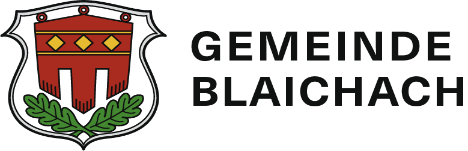 gemäß § 44 des Bundesmeldegesetzes (BMG)